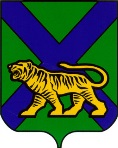 ТЕРРИТОРИАЛЬНАЯ ИЗБИРАТЕЛЬНАЯ КОМИССИЯ
ГОРОДА НАХОДКИРЕШЕНИЕг. НаходкаО рассмотрении коллективной жалобы Виноградова И.В., Белоноговой Т.М.,Лапшиной В.В., Алексеева Е.И.(вход. № 1127 от 11.07.2022 г.)11 июля 2022 года в территориальную избирательную комиссию города Находки через Избирательную комиссию Приморского края поступила коллективная жалоба Виноградова Ильи Викторовича - кандидата в депутаты Думы Находкинского городского округа по пятимандатному избирательному округу № 5, Белоноговой Татьяны Михайловны - кандидата в депутаты Думы Находкинского городского округа по пятимандатному избирательному округу № 5, Лапшиной Виолетты Вячеславовны - кандидата в депутаты Думы Находкинского городского округа по пятимандатному избирательному округу № 4, Алексеева Евгения Игоревича - кандидата в депутаты Думы Находкинского городского округа по пятимандатному избирательному округу № 6.В своей жалобе от 10 июля 2022 года заявители не согласились с решением от 09 июля 2022 года Рабочей группы по приему и проверке документов, представляемых кандидатами в территориальную избирательную комиссию города Находки при проведении выборов депутатов Думы Находкинского городского округа, которым подписи избирателей, содержащиеся в подписных листах указанных кандидатов, признаны недействительными.Рассмотрев доводы заявителей, территориальная избирательная комиссия города Находки не установила фактов нарушения избирательного законодательства.В соответствии с частью 6 статьи 90 Избирательного кодекса Приморского края решения и действия (бездействие) избирательных комиссий и их должностных лиц, нарушающие избирательные права граждан, могут быть обжалованы в непосредственно вышестоящую избирательную комиссию, которая обязана, не направляя жалобу в нижестоящую избирательную комиссию, за исключением случая, когда обстоятельства, изложенные в жалобе, не были предметом рассмотрения нижестоящей избирательной комиссии, рассмотреть жалобу и вынести одно из следующих решений:1) оставить жалобу без удовлетворения;2) отменить обжалуемое решение полностью или в части (признать незаконным действие (бездействие) и принять решение по существу;3) отменить обжалуемое решение полностью или в части (признать незаконным действие (бездействие), обязав нижестоящую избирательную комиссию повторно рассмотреть вопрос и принять решение по существу (совершить определенное действие).В соответствии с частью 5 статьи 47 Избирательного кодекса Приморского края избирательная комиссия для проведения проверки соблюдения порядка выдвижения кандидата, списка кандидатов порядка сбора подписей избирателей и оформления подписных листов, достоверности содержащихся в подписных листах сведений может своим решением создавать Рабочие группы из числа членов избирательной комиссии, работников ее аппарата, а также членов нижестоящих избирательных комиссий и привлеченных специалистов.Оспариваемые выводы Рабочей группы комиссии не являются действиями или решением территориальной избирательной комиссии города Находки, а лишь выводами ее Рабочей группы, но не комиссии, как органа. Таким образом, законодательство не предусматривает права обжалования подобных актов кандидатами.На основании изложенного, территориальная избирательная комиссия города НаходкиРЕШИЛА:1. В требованиях, изложенных в жалобе от 10 июля 2022 года, Виноградову Илье Викторовичу, Белоноговой Татьяне Михайловне, Лапшиной Виолетте, Алексееву Евгению Игоревичу  отказать в связи с отсутствием нарушений избирательного законодательства.2. Направить копию настоящего решения заявителям: Виноградову Илье Викторовичу, Белоноговой Татьяне Михайловне, Лапшиной Виолетте Вячеславовне, Алексееву Евгению Игоревичу.3. Разместить настоящее решение на официальном сайте администрации Находкинского городского округа в информационно-телекоммуникационной сети Интернет в разделе «Избирательная комиссия».  4. Направить настоящее решение в Избирательную комиссию Приморского края для размещения на официальном сайте Избирательной комиссии Приморского края в сети «Интернет».Председатель комиссии 	                                                       В.Ю. Хорунжий Секретарь комиссии   				                                   С.М. Чубинская12.07.2022                     498/77